Employment ApplicationApplicant InformationEducationReferencesPlease list three professional references.Previous EmploymentCertificationsDisclaimer/Disclosure and ReleaseI certify that I have read and understand the application and that my answers are true and complete to the best of my knowledge and belief.  I understand that any false information, omissions or misrepresentation of facts called for in this application may result in rejection of my application or discharge at any time during my employment.  I authorize Du Monde Care Professionals and/or its agents, including consumer reporting bureaus, to verify any information including, but not limited to, criminal history and motor vehicle driving records.  I authorize all persons, schools, companies and law enforcement authorities to release any information concerning my background and hereby release any said persons, schools, companies and law enforcement authorities from any liability for any damage whatsoever for issuing this information.  I also understand that the use of illegal drugs is prohibited during employment.  If company policy requires, I am willing to submit to drug testing to detect the use of illegal drugs prior to and during employment. I, ___________________________ hereby attest that I have not abused, neglected, sexually assaulted, exploited or deprived any person or to have subjected any person to serious injury as a result of intentional or grossly negligent misconduct as evidenced by an oral or written statement to this effect obtained at the time of application.  I also certify that I am not currently employed by His Grip Home Care nor have worked for His Grip within the last 3 years while being recruited for employment by a Du Monde Care professional Representative.                                                                      CRIMINAL BACKGROUND INQUIRY Have you made any material false statements concerning qualifications requirements to Du Monde Care Professionals? ( ) Yes ( ) No Have you ever been convicted of a crime, other than a minor traffic offense, or pled no contest to a crime? ( ) Yes ( ) No If yes, please explain Details: _____________________________________________________________________ ___________________________________________________________________________ Have you ever been shown by credible evidence (e.g. a court of jury, a department investigation or other reliable evidence) to have abused, neglected, sexually assaulted, exploited or deprived any person or to have subjected any person to serious injury as a result of intentional or grossly negligent misconduct as evidenced by an oral or written statement to this effect obtained at the time of application. ( ) Yes ( ) No If yes, please explain Details: ______________________________________________________________________ _____________________________________________________________________________Alias/Maiden Name: ____________________________________________________Signature: ____________________________________________________________   Date: ____________________	PLEASE SUBMIT THIS APPLICATION BY FAX TO 770.988-5556 OR EMAIL IT TO INFO@DUMONDECAREPROFESSIONALS.COM.  We appreciate your interest in our company and look forward to the possibilities.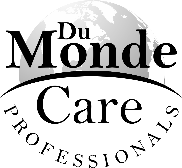 Full Name:Date:LastFirstM.I.Address:Street AddressApartment/Unit #CityStateZIP CodePhone:EmailDate Available:Social Security No.:Desired Salary:$Position Applied for:Are you a citizen of the ?YESNOIf no, are you authorized to work in the U.S.?YESNOHave you ever worked for this company?YESNOIf yes, when?Have you ever been convicted of a felony?YESNOIf yes, explain:High School:Address:From:To:Did you graduate?YESNODiploma::College:Address:From:To:Did you graduate?YESNODegree:Other:Address:From:To:Did you graduate?YESNODegree:Full Name:Relationship:Company:Phone:Address:Full Name:Relationship:Company:Phone:Address:Address:Full Name:Relationship:Company:Phone:Address:Company:Phone:Address:Supervisor:Job Title:Starting Salary:$Ending Salary:$Responsibilities:From:To:Reason for Leaving:May we contact your previous supervisor for a reference?YESNOCompany:Phone:Address:Supervisor:Job Title:Starting Salary:$Ending Salary:$Responsibilities:From:To:Reason for Leaving:May we contact your previous supervisor for a reference?YESNOCompany:Phone:Address:Supervisor:Job Title:Starting Salary:$Ending Salary:$Responsibilities:From:To:Reason for Leaving:May we contact your previous supervisor for a reference?YESNOLicense #From:To:Are you certified in the State of Georgia:TB Test Date:List any other licenses and or certifications:Print Name:Date: